COMPTE RENDU – Place Philippe GrassPrésents Elu.es OZENNE Pierre - Adjoint à la maire en charge des espaces publics partagés, foire et marchés, voiriesLAFAY Marina – Élue référente du quartier Conseil des XVHabitants et associationsANSELIW Jean-PaulCHRISTIANI Jean-MarcDEJEANT Jean-LucKAH Benoit DEL BON StefanieDURAND-SCHAEFER CatherineELKOUBY EricERATH KevinHEITZ MichèleJARDINI MarcMARCHAL Jean-LucMATT NicolasMESSER JeanREYMANN Anne RIEHL MoniqueROLL AgnèsROMALEY CharlesSEILER MichèleSEILER Richard SELLAN JudithWICKER Maria LuisaServicesMONHEIT Wanda – Directrice de Territoire Bourse-Esplanade-Krutenau-Conseil des XV-OrangerieHEUILLARD Flavie – Chargée d’animation de la participation citoyenne Bourse-Esplanade-Krutenau-Conseil des XV-Orangerie (CAPC)FARES Ahmed – Correspondant de quartier HUNSINGER Marc – Chef de service voies publiquesSUTTER Romuald – Chef de service espaces verts et de naturePoint de contexte Mme LAFAY, élue référente du quartier Conseil des XV et M. OZENNE, adjoint à la maire en charge des espaces publics partagés, foire et marchés, voiries introduisent cette réunion.  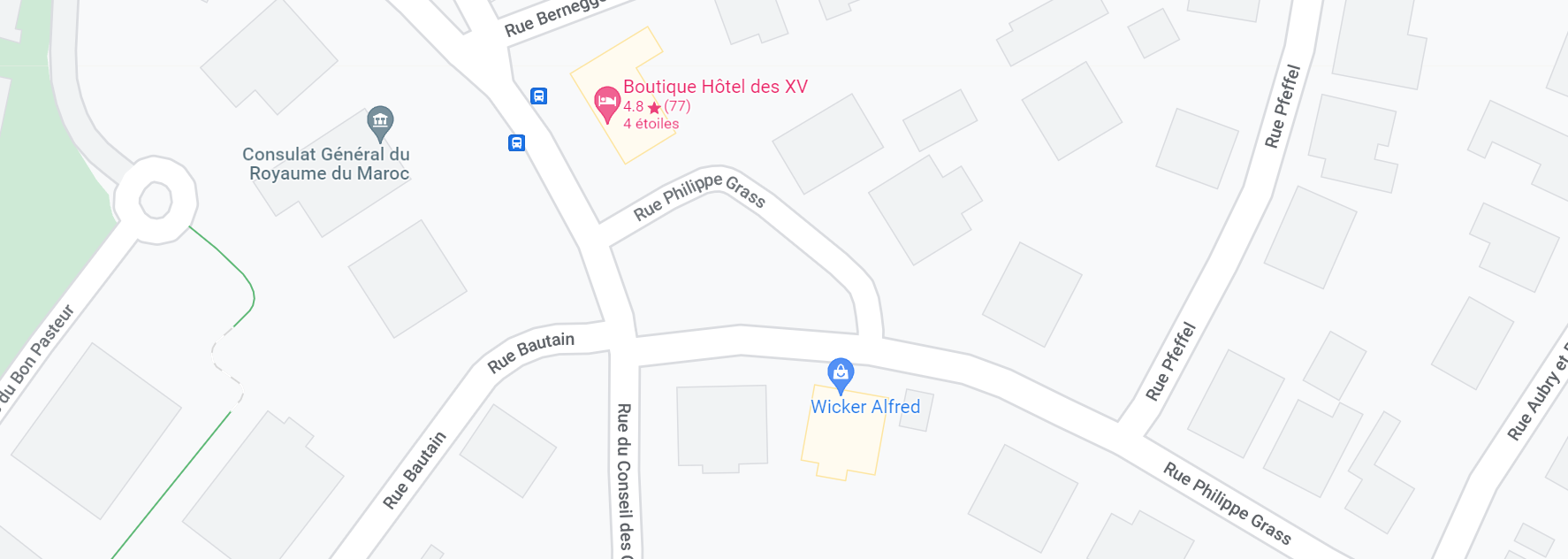 Cette rencontre fait suite à la demande des riverains de rencontrer les élu.es pour repenser l’aménagement de la place Philippe Grass (voir image ci-dessus).Constats et demandes des habitantsM. JARDINI : Fait le constat d’une place calme et peu encombrée historiquementDepuis l’arrivée du consulat marocain, des ressortissants qui viennent de cinq départements affluent et cela occasionne de nouveaux usages et une circulation accrueUne concertation et un questionnaire ont été réalisés et envoyés par M. Jardini à neuf riverains de la place 3 scénarios d’aménagements sont apparus suite à cette concertation : Place PMR et règlementation d’espaces de stationnementStationnement limité à 8 places Stationnement interdit sur la placePositionnement des riverains interrogés : 3 en faveur de la suppression complète des places et 6 en faveur de la limitation des places de stationnement Mme SEILER : Habitante de la place qui constate de nouvelles nuisances notamment sonoresRelève l’importance de réfléchir à ce que les habitants veulent sur la placeSouhaite garder les marronniers sur la placeNouveaux usages qui pourraient être intéressants (jeux pour enfant, végétalisation…)Mme ROLL :Habitante qui ne souhaite plus de parking mais davantage une place qui retrouve sa vocation de placePersonne qui privilégie les transports en commun ou mobilités douces pour se déplacer et qui souhaiterait que le Consulat communique davantage sur les modes de transports en commun du quartier pour avoir moins de circulation automobile Un report des places de stationnement sur une autre zone pourrait être envisagéL’utilisation actuelle des garages comme pièce supplémentaire encombre également le stationnement dans le quartierMme WICKER :Habitante de la rue P.GrassPropreté de la place qui laisse à désirerNe se plaint pas de nuisance et veut conserver le stationnementM. CHRISTIANI :Habitant du quartier des XVSi on reprend l’historique du quartier. Ce quartier devait rester résidentiel avec peu de voiture à l’époque.Cette place est à penser dans l’ensemble du quartier des XVD’autres lieux du quartier hébergent un stationnement non réglementaire comme devant l’église St BernardSouhaite un arbitrage sur les usages de la place et sur la possibilité d’un stationnement sur la placeM. MARCHAL : Fait le constat des voitures garées sur les trottoirs de cette place ce qui ne laisse pas de place pour les piétons sur la chausséePropose de trouver un nom pour identifier la place Souhaite enlever les voitures sur la placeM. DEJEANT – Président de l’ADIQ :Le problème de stationnement sur la place s’est posé au moment de l’installation du consulat du Maroc à proximitéUne tolérance de stationnement sur le stationnement n’est pas plus malLe consul de l’époque a instauré un savoir vivre avec les ressortissants à l’époque. Une nouvelle rencontre avec le consul actuellement en poste serait nécessaireNe souhaite pas l’imperméabilisation de la place. Un parallèle peut être fait avec place du conseil des XV ou il n’y a pas de voiture. Il n’y a pas seulement les riverains qui sont intéressés par l’avenir de cette placeMme HEITZ :Habitante de la rue PfeffelRelève l’importance d’une discussion en priorité avec le consulatPropose l’idée de mettre en place une navette pour aller jusqu’au Consulat ou de favoriser la prise de rendez-vous en visioconférenceM. MATT :Souhaite pouvoir voir le travail entamé par les riverainsUn dialogue avec le consulat avait déjà été entamé, notamment avec l’ADIQSouhaite avoir plus d’informations sur la politique de stationnementSouhaite un calendrier de la concertationPoints techniques apportés par les servicesM. SUTTER - Chef de service espaces verts et de natureQualifie cette place de place hybride entre espaces voies publiques et espaces verts car elle est entretenue par le service des espaces verts mais a aussi un côté minéral qui est stationnéDes arbres d’alignement sont présents sur la place. Les arbres d’alignement sont protégés, il n’est donc pas possible de les retirer ou de les déplacerSi on se réfère à la vue aérienne de Google Maps on remarque qu’avec la canopée qui occupe bien la place on ne pourrait ajouter, au maximum, que 2 ou 3 arbres supplémentaires. Cette place est déjà bien arborée M. HUNSINGER - Chef de service voies publiquesUne réunion a déjà eu lieu il y a 5 ou 6 ans au sujet de cette placette mais aucune décision n’avait été priseQuelques aménagements légers sont possibles sur cette place en revanche des aménagements lourds nécessitent un arbitragePropositions des élu.esM. OZENNE Concernant la politique de stationnement, la consultation déjà entamée avec les forces vives des quartiers va être poursuivie. Actuellement, la concertation a mis plus longtemps que prévu car un dénombrement parcelle par parcelle est effectué pour réaliser un diagnostic de stationnementProposition de regrouper sur la plateforme Participation Citoyenne de la Ville de Strasbourg les documents pouvant permettre de définir les usages souhaités sur la place :Le compte-rendu de cette rencontreLe dossier de concertation entamée par M. JardiniLes documents techniques des services de la Ville ou les propositions de scénariosUn sondage pour recenser les souhaits des riverains Suite à la réception de ces éléments, un ou deux ateliers seront organisés pour faire une synthèse des éléments et apportés des éléments concrets Mme LAFAY :Reprendra contact avec le nouveau consul Une demande de comptage sera réalisée pour évaluer le nombre de passage de voiture autour de la place